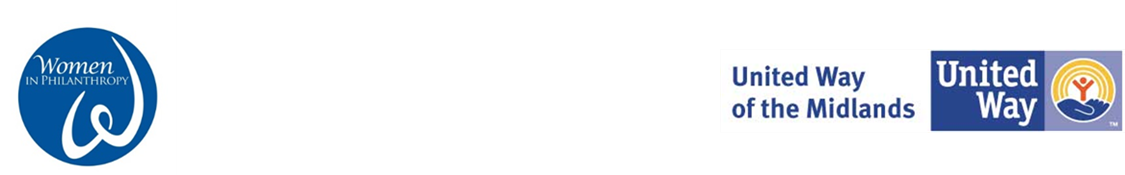 Executive Committee Secretary				Position Objective:  To record the work of the Executive CommitteePosition Reports To:  WIP ChairLength of Service:  The Executive Committee Secretary will serve a one-year termPosition Description:  In collaboration with United Way, the Secretary of Women in Philanthropy is responsible for keeping records for the organization including minutes, agendas and calendarsPrincipal Responsibilities:Reminders, schedules, date suggestions for executive committee meetingsPrepare and distribute agendas, calendars and minutes for executive committee meetingsServe as a spokesperson for WIP when asked.Reviews and keeps track of meeting minutes from executive committee meetings and other committee meetings. Review the budget with the WIP Director, EC Chair, and EC Vice-Chair to help keep track of expenditures and sponsorships. I have read the duties of the WIP Executive Committee Secretary, and I agree to serve to the best of my ability as a leader of Women in Philanthropy during the 2023-2024 fiscal year.__________________________________________________		__________________Signature									Date